 БАШІОРТОСТАН РЕСПУБЛИКАЅЫ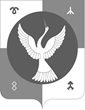 ЕЙЂНСУРА РАЙОНЫМУНИЦИПАЛЬ РАЙОНЫНЫЇІАЄАНБУЛАІ АУЫЛ СОВЕТЫАУЫЛ БИЛЂМЂЅЕ ХАКИМИЂТЕ453393, Баш5ортостан республика4ы, Ей1нсура районы,И3елба5 ауылы, Совет урамы, 10 АТел.: (34785) 2-32-21e-mail: gali-zian@yandex.ruАДМИНИСТРАЦИЯ СЕЛЬСКОГО ПОСЕЛЕНИЯ КАЗАНБУЛАКСКИЙ СЕЛЬСОВЕТ МУНИЦИПАЛЬНОГО РАЙОНАЗИАНЧУРИНСКИЙ РАЙОНРЕСПУБЛИКИ БАШКОРТОСТАН453393, Республика Башкортостан, Зианчуринский р-н,д.Идельбаково, ул. Советская, 10 AТел.: (34785) 2-32-21e-mail: gali-zian@yandex.ruОКПО 034280367,  ОГРН 1020241041523,  ИНН/КПП  0222002930/022201001     ІАРАР                                                                          ПОСТАНОВЛЕНИЕ«08» февраль 2024 й.                                                        «08» февраля 2024 г.№ 1   Об определении специальных мест для размещения печатных агитационных материалов при проведении выборов В соответствии п.7 ст. 54 Федерального закона «Об основных гарантиях избирательных прав и права на участие в референдуме граждан Российской Федерации», п.7 ст.55 Федерального закона «О выборах Президента Российской Федерации», ПОСТАНОВЛЯЮ:        1. Выделить и оборудовать на территории каждого избирательного участка специальные места для размещения предвыборных печатных агитационных материалов на  выборах Президента Российской Федерации на территории сельского поселения Казанбулакский  сельсовет муниципального района Зианчуринский район Республики Башкортостан в следующих местах:д. Идельбаково – ул.Советская д.10 А на информационном стенде в здании Администрации СП Казанбулакский сельсовет;д. Идельбаково – ул.Советская, д.3 а на информационном стенде около здания РАйПО ;д. Идельбаково -  ул. Комарова, д.7 а на информационном стенде около здания торгового киоска;д. Идельбаково -  ул. Ахметшина, д.28 а на информационном стенде около здания торгового киоска;д. Казанка -  ул. Утарбарская, д.35 на информационном стенде около здания торгового киоска;         2. Запретить вывешивать (размещать, расклеивать) печатные агитационные материалы на памятниках, обелисках, зданиях, сооружениях и в помещениях, имеющих историческую, культурную или архитектурную ценность, а так же  в зданиях, в которых размещены избирательные комиссии, помещения для  голосования,  на расстоянии менее 50 метров от входа в УИК.3. Настоящее Постановление вступает в силу с момента подписания.4. Контроль за исполнением настоящего Постановления  оставляю за собой.Глава Администрации сельского поселения                        В.Н. Игнатьев